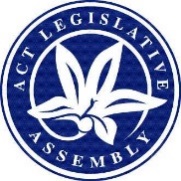 LEGISLATIVE ASSEMBLY FOR THE2016–2017–2018–2019MINUTES OF PROCEEDINGSNo 119Thursday, 24 October 2019	1	The Assembly met at 10 am, pursuant to adjournment.  The Speaker (Ms J. Burch) took the Chair and made a formal recognition that the Assembly was meeting on the lands of the traditional custodians.  The Speaker asked Members to stand in silence and pray or reflect on their responsibilities to the people of the .	2	MINISTERIAL delegation to India—September 2019—MINISTERIAL STATEMENT—PAPER NOTEDMr Barr (Chief Minister) made a ministerial statement concerning a delegation to India in September 2019 and presented the following paper:Ministerial delegation to India—September 2019—Ministerial statement, 24 October 2019.Mr Barr moved—That the Assembly take note of the paper.Question—put and passed.	3	ESTIMATES 2019-2020—SELECT COMMITTEE—REPORT—APPROPRIATION BILL 2019-2020 AND APPROPRIATION (OFFICE OF THE LEGISLATIVE ASSEMBLY) BILL 2019-2020—RECOMMENDATION 92—PROGRESS REPORT ON A PATIENT NAVIGATION SERVICE—MINISTERIAL STATEMENT and paper—PAPER NOTEDMs Stephen-Smith (Minister for Health) made a ministerial statement concerning a progress report on a patient navigation service, in accordance with Recommendation 92 of the report of the Select Committee on Estimates 2019-2020, and presented the following papers:A model for patient navigation in the ACT for people with chronic and complex conditions, dated 7 September 2018—Prepared by the Health Care Consumers’ Association.Estimates 2019-2020—Select Committee—Report—Appropriation Bill 2019-2020 and Appropriation (Office of the Legislative Assembly) Bill 2019-2020—Recommendation 92—Progress report on a patient navigation service—Ministerial statement, 24 October 2019.Ms Stephen-Smith moved—That the Assembly take note of the ministerial statement.Debate ensued.Question—put and passed.	4	Out of Home Care Strategy 2015-2020—A Step Up for Our Kids—One Step can make a Lifetime of Difference—Update—MINISTERIAL STATEMENT and paper—PAPER NOTEDMs Stephen-Smith (Minister for Children, Youth and Families) made a ministerial statement concerning the Out of Home Care Strategy 2015-2020—A Step Up for Our Kids—One Step can make a Lifetime of Difference and presented the following papers:A Step Up for Our Kids—Snapshot Report—October 2019.Out of Home Care Strategy 2015-2020—A Step Up for Our Kids—One Step Can Make a Lifetime of Difference—Update—October 2019—Ministerial statement, 24 October 2019.Ms Stephen-Smith moved—That the Assembly take note of the ministerial statement.Question—put and passed.	5	CANBERRA’S Tree canopy COVERAGE—MINISTERIAL STATEMENT AND PAPER—PAPER NOTEDMr Steel (Minister for City Services) made a ministerial statement concerning protection of Canberra’s tree canopy coverage, pursuant to the resolution of the Assembly of 25 October 2017, and presented the following papers:Review of the Tree Protection Act 2005—Discussion paper—October 2019.Canberra’s tree canopy coverage—To protect and increase—Response to the Assembly resolution of 25 October 2017—Ministerial statement, 24 October 2019.Mr Steel moved—That the Assembly take note of the ministerial statement.Debate ensued.Question—put and passed.	6	Legislative Assembly (Office of the Legislative Assembly) Amendment Bill 2019Mr Barr (Chief Minister), pursuant to notice, presented a Bill for an Act to amend the Legislative Assembly (Office of the Legislative Assembly) Act 2012, and for other purposes.Papers:  Mr Barr presented the following papers:Explanatory statement to the Bill.Human Rights Act, pursuant to section 37—Compatibility statement, dated 23 October 2019.Title read by Clerk.Mr Barr moved—That this Bill be agreed to in principle.Debate adjourned (Mr Wall) and the resumption of the debate made an order of the day for the next sitting.	7	Revenue Legislation Amendment Bill 2019 (No 2)Mr Barr (Treasurer), pursuant to notice, presented a Bill for an Act to amend legislation about revenue collection, and for other purposes.Papers:  Mr Barr presented the following papers:Explanatory statement to the Bill.Human Rights Act, pursuant to section 37—Compatibility statement, dated 23 October 2019.Title read by Clerk.Mr Barr moved—That this Bill be agreed to in principle.Debate adjourned (Mr Coe—Leader of the Opposition) and the resumption of the debate made an order of the day for the next sitting.	8	Heritage Amendment Bill 2019Mr Gentleman (Minister for the Environment and Heritage), pursuant to notice, presented a Bill for an Act to amend the Heritage Act 2004.Papers:  Mr Gentleman presented the following papers:Explanatory statement to the Bill.Human Rights Act, pursuant to section 37—Compatibility statement, dated 23 October 2019.Title read by Clerk.Mr Gentleman moved—That this Bill be agreed to in principle.Debate adjourned (Ms Lawder) and the resumption of the debate made an order of the day for the next sitting.	9	Crimes (Disrupting Criminal Gangs) Legislation Amendment Bill 2019Mr Ramsay (Attorney-General), pursuant to notice, presented a Bill for an Act to amend legislation about crimes, and for other purposes.Papers:  Mr Ramsay presented the following papers:Explanatory statement to the Bill.Human Rights Act, pursuant to section 37—Compatibility statement, dated 23 October 2019.Title read by Clerk.Mr Ramsay moved—That this Bill be agreed to in principle.Debate adjourned (Mr Hanson) and the resumption of the debate made an order of the day for the next sitting.	10	Building and Construction Legislation Amendment Bill 2019Mr Ramsay (Minister for Building Quality Improvement), pursuant to notice, presented a Bill for an Act to amend legislation about building and construction, and for other purposes.Papers:  Mr Ramsay presented the following papers:Explanatory statement to the Bill.Human Rights Act, pursuant to section 37—Compatibility statement, dated 23 October 2019.Title read by Clerk.Mr Ramsay moved—That this Bill be agreed to in principle.Debate adjourned (Mr Wall) and the resumption of the debate made an order of the day for the next sitting.Economic Development and Tourism—Standing Committee—Reference—Building and Construction Legislation Amendment Bill 2019:  Mr Wall, pursuant to standing order 174, moved—That the Building and Construction Legislation Amendment Bill 2019 be referred to the Standing Committee on Economic Development and Tourism for inquiry, with a reporting date back to the Assembly on, or before, 26 November 2019.Question—put and passed.	11	Long Service Leave (Portable Schemes) Amendment Bill 2019Ms Orr (Minister for Employment and Workplace Safety), pursuant to notice, presented a Bill for an Act to amend the Long Service Leave (Portable Schemes) Act 2009.Papers:  Ms Orr presented the following papers:Explanatory statement to the Bill.Human Rights Act, pursuant to section 37—Compatibility statement, dated 23 October 2019.Title read by Clerk.Ms Orr moved—That this Bill be agreed to in principle.Debate adjourned (Mr Wall) and the resumption of the debate made an order of the day for the next sitting.	12	STANDING COMMITTEES—REFERENCE—2018-2019 ANNUAL AND FINANCIAL REPORTSMr Gentleman (Manager of Government Business), pursuant to notice, moved—That:the annual and financial reports for the financial year 2018-2019 and for the calendar year 2018 presented to the Assembly pursuant to the Annual Reports (Government Agencies) Act 2004 stand referred to the standing committees, on presentation, in accordance with the schedule below;the annual report of ACT Policing stands referred to the Standing Committee on Justice and Community Safety;notwithstanding standing order 229, only one standing committee may meet for the consideration of the inquiry into the calendar year 2018 and financial year 2018-2019 annual and financial reports at any given time;standing committees are to report to the Assembly on financial year reports by the last sitting day in March 2020, and on calendar year reports for 2018 by the last sitting day in March 2020; andthe foregoing provisions of this resolution have effect notwithstanding anything contained in the standing orders.Question—put and passed.	13	Environment and Transport and City Services—Standing Committee—reference—Supply of water to THE Tharwa communityMr Wall, pursuant to notice, moved—That:the Standing Committee on Environment and Transport and City Services inquire into and report on the supply of water to the Tharwa community, with particular reference to:the direction and progress of the “Non-Potable Water Supply at Tharwa for Firefighting project”;the recommendations of the 2018 Tharwa Village Plan;the historic issues surrounding the supply of potable and non-potable water to Tharwa Village;the projected growth of Tharwa Village; andany other relevant matter; andthe inquiry reports to the Assembly on the matter no later than the conclusion of the March 2020 sitting week.Debate ensued.Question—put and passed.	14	Environment and Transport and City Services—Standing Committee—Inquiry—Nature in Our City—Statement by ChairMs Cheyne (Chair), pursuant to standing order 246A, informed the Assembly that the Standing Committee on Environment and Transport and City Services had resolved to delay the reporting date for its inquiry into nature in our city, due to the substantive, detailed and complex evidence received by the Committee.	15	Planning and Urban Renewal—Standing Committee—Planning criteria for areas of Woden Town Centre—PETITIONS—STATEMENT BY CHAIRMs Le Couteur (Chair), pursuant to standing order 246A, informed the Assembly that, following consideration of e-petition No 25-18 and petition No 15-19, and the Minister’s response, the Standing Committee on Planning and Urban Renewal had determined not to hold an inquiry into the matters raised at this time, as the Committee had already undertaken an inquiry into planning rules and criteria for the Woden Town Centre.	16	Planning and Urban Renewal—Standing Committee—Chisholm Village—Proposed redevelopment—PETITIONS—STATEMENT BY CHAIRMs Le Couteur (Chair), pursuant to standing order 246A, informed the Assembly that, following consideration of e-petition No 19-19 and petition No 22-19 concerning proposed redevelopment at Chisholm Village, and the Minister’s response, the Standing Committee on Planning and Urban Renewal had determined not to hold an inquiry into the matter at this time.	17	Reflection on the Chair—STATEMENT BY SPEAKERThe Speaker made a statement concerning comments made by Miss C. Burch yesterday about the recent actions of the Chair in making a ruling on the same question rule.The Speaker considered the comments to be a reflection on the Chair and asked that Miss C. Burch withdraw the reflection.Miss C. Burch withdrew.	18	QUESTIONSQuestions without notice being asked—Paper:  Ms Stephen-Smith (Minister for Health) presented the following paper:The Canberra Hospital—SPIRE Project—Traffic impacts on Gilmore Crescent and Palmer Street, Garran—Copy of correspondence from the Minister for Health to the Garran Residents’ Association.Questions continued.Member named and suspended: The Speaker named Mrs Dunne for persistently and wilfully disregarding the authority of the Chair.The Speaker, pursuant to standing order 203, proposed—That Mrs Dunne be suspended from the service of the Assembly.Question—put and passed.Mrs Dunne was therefore suspended at 3.02 pm for 3 sitting hours in accordance with standing order 204, and she accordingly withdrew from the Chamber.Questions continued.	19	PRESENTATION OF PAPERThe Assistant Speaker presented the following paper:Estimates 2019-2020—Select Committee—Answer to question on notice E19-489—Correction—Copy of letter from the Deputy Chief Minister to the Speaker, dated 22 October 2019.	20	PRESENTATION OF PAPERSMr Gentleman (Manager of Government Business) presented the following papers:Aboriginal and Torres Strait Islander Elected Body Act, pursuant to subsection 10B(3)—ACT Aboriginal and Torres Strait Islander Elected Body—Report on the outcomes of the ATSIEB Hearings 2019—Ninth Report to the ACT Government.Annual Reports (Government Agencies) Act, pursuant to section 13—Annual report 2018-2019—Transport Canberra and City Services Directorate (2 volumes) (incorporating the ACT Public Cemeteries Authority)—Corrigendum.Auditor-General Act, pursuant to subsection 21(1)—Auditor-General’s Report No 7/2019—Referral processes for the support of vulnerable children—Government response.Coroners Act, pursuant to subsection 57(5)—Reports of Coroner—Inquests into the deaths of—Luke Newsome, dated 27 March 2019.Michael Richard Hall, dated 21 February 2019.Government response, dated October 2019.Inspector of Correctional Services Act, pursuant to subsection 30(2)—Reports of Reviews of Critical Incidents by the ACT Inspector of Correctional Services—Assaults of detainees at the Alexander Maconochie Centre—Government responses—16 December 2018.1 January and 15 April 2019.National Education and Care Services Freedom of Information Commissioner, Privacy Commissioner & Ombudsman—Annual report—1 July 2018 to 30 June 2019.Planning and Development Act, pursuant to subsection 242(2)—Statement of leases granted for the period 1 July to 30 September 2019.Priority Investment Program—Funding Guidelines: Building collaboration to attract investment into Canberra’s knowledge economy, dated October 2019.Property Crime Prevention Strategy 2016-2020—Progress report 2019.Transport Action Plan—Quarterly update—Number 1, dated October 2019.	21	ABORIGINAL AND TORRES STRAIT ISLANDER ELECTED BODY ACT—A.C.T. ABORIGINAL AND TORRES STRAIT ISLANDER ELECTED BODY—REPORT ON THE OUTCOMES OF THE ATSIEB HEARINGS 2019—NINTH REPORT TO THE A.C.T. GOVERNMENT—PAPER NOTEDMr Gentleman (Manager of Government Business), pursuant to standing order 211, moved—That the Assembly take note of the following paper:Aboriginal and Torres Strait Islander Elected Body Act, pursuant to subsection 10B(3)—ACT Aboriginal and Torres Strait Islander Elected Body—Report on the outcomes of the ATSIEB Hearings 2019—Ninth Report to the ACT Government.Debate ensued.Question—put and passed.	22	AUDITOR-GENERAL ACT—AUDITOR-GENERAL’S REPORT NO 7/2019—REFERRAL PROCESSES FOR THE SUPPORT OF VULNERABLE CHILDREN—GOVERNMENT RESPONSE—PAPER NOTEDMr Gentleman (Manager of Government Business), pursuant to standing order 211, moved—That the Assembly take note of the following paper:Auditor-General Act, pursuant to subsection 21(1)—Auditor-General’s Report No 7/2019—Referral processes for the support of vulnerable children—Government response.Debate ensued.Question—put and passed.	23	Transport Action Plan—Quarterly UPDATE—NUMBER 1—PAPER NOTEDMr Gentleman (Manager of Government Business), pursuant to standing order 211, moved—That the Assembly take note of the following paper:Transport Action Plan—Quarterly update—Number 1, dated October 2019.Debate ensued.Question—put and passed.	24	CORONERS ACT—REPORT OF CORONER—INQUEST INTO THE DEATH OF LUKE NEWSOME—PAPER NOTEDMr Gentleman (Manager of Government Business), pursuant to standing order 211, moved—That the Assembly take note of the following paper:Coroners Act, pursuant to subsection 57(5)—Report of Coroner—Inquest into the death of Luke Newsome.Debate ensued.Question—put and passed.	25	CORONERS ACT—REPORT OF CORONER—INQUEST INTO THE DEATH OF MICHAEL RICHARD HALL and government response—PAPERs NOTEDMr Gentleman (Manager of Government Business), pursuant to standing order 211, moved—That the Assembly take note of the following papers:Coroners Act, pursuant to subsection 57(5)—Report of Coroner—Inquest into the death of Michael Richard Hall—Report.Government response.Debate ensued.Question—put and passed.	26	Property Crime Prevention Strategy 2016-2020—Progress report 2019—PAPER NOTEDMr Gentleman (Manager of Government Business), pursuant to standing order 211, moved—That the Assembly take note of the following paper:Property Crime Prevention Strategy 2016-2020—Progress report 2019.Debate ensued.Question—put and passed.	27	INSPECTOR OF CORRECTIONAL SERVICES ACT—REPORT OF A REVIEW OF A CRITICAL INCIDENT BY THE A.C.T. INSPECTOR OF CORRECTIONAL SERVICES—ASSAULT OF A DETAINEE AT THE ALEXANDER MACONOCHIE CENTRE ON 16 DECEMBER 2018—GOVERNMENT RESPONSE—PAPER NOTEDMr Gentleman (Manager of Government Business), pursuant to standing order 211, moved—That the Assembly take note of the following paper:Inspector of Correctional Services Act—Report of a Review of a Critical Incident by the ACT Inspector of Correctional Services—Assault of a detainee at the Alexander Maconochie Centre on 16 December 2018—Government response.Debate ensued.Question—put and passed.	28	INSPECTOR OF CORRECTIONAL SERVICES ACT—REPORT OF A REVIEW OF A CRITICAL INCIDENT BY THE A.C.T. INSPECTOR OF CORRECTIONAL SERVICES—ASSAULT OF A DETAINEE AT THE ALEXANDER MACONOCHIE CENTRE ON 1 JANUARY AND 15 APRIL 2019—GOVERNMENT RESPONSE—PAPER NOTEDMr Gentleman (Manager of Government Business), pursuant to standing order 211, moved—That the Assembly take note of the following paper:Inspector of Correctional Services Act—Report of a Review of a Critical Incident by the ACT Inspector of Correctional Services—Assault of a detainee at the Alexander Maconochie Centre on 1 January and 15 April 2019—Government response.Debate ensued.Question—put and passed.	29	MATTER OF PUBLIC IMPORTANCE—DISCUSSION—City-wide light rail networkThe Assembly was informed that Ms Cheyne, Ms Cody, Mr Coe, Mrs Dunne, Mr Gupta, Mr Hanson, Mrs Kikkert, Ms Lawder, Ms Le Couteur, Ms Lee, Mr Milligan, Mr Parton, Mr Pettersson and Mr Wall had proposed that matters of public importance be submitted to the Assembly for discussion.  In accordance with the provisions of standing order 79, the Speaker had determined that the matter proposed by Mr Gupta be submitted to the Assembly, namely, “The importance of planning and committing to a city-wide light rail network”.Discussion ensued.Discussion concluded.	30	CROSSBENCH EXECUTIVE MEMBERS’ business—precedenceOrdered—That Crossbench Executive Members’ business be called on forthwith.	31	Supportive HousingMr Rattenbury, pursuant to notice, moved—That this Assembly:notes:people experiencing homelessness, and those at risk of homelessness are amongst the most socially and economically disadvantaged people in Canberra and across the nation;the Australian Bureau of Statistics defines homelessness as “… when a person does not have suitable accommodation alternatives, they are considered homeless if their current living arrangement:is in a dwelling that is inadequate;has no tenure, or if their initial tenure is short and not extendable; ordoes not allow them to have control of, and access to space for social relations”; andhomelessness can profoundly affect a person’s general wellbeing and their ability to fully participate in society, including impacting on their mental and physical health, their education and employment opportunities and ability to maintain a stable life, and their ability to adequately care for their children;further notes:that the cost impacts to government and society of not providing housing are broad and can also be felt in other services, such as the health system, including mental health; emergency services; the education system; social services; and child protection systems;the number of long-term homeless people in Finland has fallen by more than 35 percent in a decade due to their policy of unconditionally giving people homes as soon as they need them;an evaluation of Common Ground in Brisbane undertaken by Queensland University’s Institute for Social Science Research found that the community saved $13 100 annually per tenant by providing them with access to supportive housing;research from the Australian Housing and Urban Research Institute published in 2016 noted that “Economic analysis indicates that the health sector bears much of the cost and consequences of recurring homelessness in Australia”. Focusing only on savings to the health system, the same research found that “Direct calculable government health care cost savings associated with reduced health service use following public housing entry was $4846 per client”; andin the ACT, the Justice and Community Safety Directorate has developed a cost model which shows that significant savings can be made by investing in programs that prevent or minimise contact with the criminal justice system when compared to the costs of incarceration and other criminal justice processes; andcalls on the ACT Government to:undertake economic analysis to determine ACT Government and community savings by providing supportive housing to people experiencing homelessness. This cost impact modelling should include analysis of:the short and long-term cost impacts on ACT Government-provided and ACT Government-funded services for these cohorts;financial and other benefits of providing immediate or timely access to social housing or support into the private rental market; andassess the cost benefits of housing first models, including Common Ground ACT; andprovide the report on this work to the Assembly by the first sitting day in August 2020.Debate ensued.Mr Parton, by leave, moved the following amendments together:(1)	Insert new paragraph (2)(f):	“(f)	that this Assembly agreed, in a motion on 18 September, to the extension of the pilot land tax concessions program for property owners who make properties available at less than 75 percent of the current market rate;”.(2)	After paragraph (3)(a), insert:	“(b)	give certainty to the community housing sector by removing the expiration of the land tax exemption for land provided for affordable community housing as soon as it is practically possible and clearly signalling this to the sector;”.Debate continued.Mr Barr (Chief Minister) moved the following amendment to Mr Parton’s proposed amendments:  Omit “removing the expiration of”, substitute “extending”.Amendment to amendments agreed to.Amendments, as amended, agreed to.Question—That the motion, as amended, viz:“That this Assembly:notes:people experiencing homelessness, and those at risk of homelessness are amongst the most socially and economically disadvantaged people in Canberra and across the nation;the Australian Bureau of Statistics defines homelessness as “… when a person does not have suitable accommodation alternatives, they are considered homeless if their current living arrangement:is in a dwelling that is inadequate;has no tenure, or if their initial tenure is short and not extendable; ordoes not allow them to have control of, and access to space for social relations”; andhomelessness can profoundly affect a person’s general wellbeing and their ability to fully participate in society, including impacting on their mental and physical health, their education and employment opportunities and ability to maintain a stable life, and their ability to adequately care for their children;further notes:that the cost impacts to government and society of not providing housing are broad and can also be felt in other services, such as the health system, including mental health; emergency services; the education system; social services; and child protection systems;the number of long-term homeless people in Finland has fallen by more than 35 percent in a decade due to their policy of unconditionally giving people homes as soon as they need them;an evaluation of Common Ground in Brisbane undertaken by Queensland University’s Institute for Social Science Research found that the community saved $13 100 annually per tenant by providing them with access to supportive housing;research from the Australian Housing and Urban Research Institute published in 2016 noted that “Economic analysis indicates that the health sector bears much of the cost and consequences of recurring homelessness in Australia”. Focusing only on savings to the health system, the same research found that “Direct calculable government health care cost savings associated with reduced health service use following public housing entry was $4846 per client”;in the ACT, the Justice and Community Safety Directorate has developed a cost model which shows that significant savings can be made by investing in programs that prevent or minimise contact with the criminal justice system when compared to the costs of incarceration and other criminal justice processes; andthat this Assembly agreed, in a motion on 18 September, to the extension of the pilot land tax concessions program for property owners who make properties available at less than 75 percent of the current market rate; andcalls on the ACT Government to:undertake economic analysis to determine ACT Government and community savings by providing supportive housing to people experiencing homelessness. This cost impact modelling should include analysis of:the short and long-term cost impacts on ACT Government-provided and ACT Government-funded services for these cohorts;financial and other benefits of providing immediate or timely access to social housing or support into the private rental market; andassess the cost benefits of housing first models, including Common Ground ACT;give certainty to the community housing sector by extending the land tax exemption for land provided for affordable community housing as soon as it is practically possible and clearly signalling this to the sector; andprovide the report on this work to the Assembly by the first sitting day in August 2020.”—be agreed to—put and passed.	32	Electricity Feed-in (Large-scale Renewable Energy Generation) Amendment Bill 2019The order of the day having been read for the resumption of the debate on the question—That this Bill be agreed to in principle—Debate resumed.Question—That this Bill be agreed to in principle—put and passed.Detail StageClauses 1 to 3, by leave, taken together and agreed to.Clause 4—Ms Lee was granted leave to move an amendment that had not been considered or reported on by the Scrutiny Committee.On the motion of Ms Lee, her amendment No 1 (see Schedule 1) was made.Clause 4, as amended, agreed to.Remainder of Bill, by leave, taken as a whole and agreed to.Question—That this Bill, as amended, be agreed to—put and passed.	33	Evidence (Miscellaneous Provisions) Amendment Bill 2019The order of the day having been read for the resumption of the debate on the question—That this Bill be agreed to in principle—Debate resumed.Question—That this Bill be agreed to in principle—put and passed.Leave granted to dispense with the detail stage.Question—That this Bill be agreed to—put and passed.	34	Statute Law Amendment Bill 2019The order of the day having been read for the resumption of the debate on the question—That this Bill be agreed to in principle—Debate resumed.Question—That this Bill be agreed to in principle—put and passed.Leave granted to dispense with the detail stage.Question—That this Bill be agreed to—put and passed.	35	ADJOURNMENTMs Berry (Deputy Chief Minister) moved—That the Assembly do now adjourn.Debate ensued.Suspension of standing orders—Extension of adjournment debate:  Ms Stephen-Smith (Minister for Aboriginal and Torres Strait Islander Affairs) moved—That so much of the standing orders be suspended as would prevent the adjournment debate being extended by 15 minutes.Question—put and passed, with the concurrence of an absolute majority.Debate continued.Question—put and passed.And then the Assembly, at 6.40 pm, adjourned until Tuesday, 26 November 2019 at 10 am.MEMBERS’ ATTENDANCE:  All Members were present at some time during the sitting.Tom DuncanClerk of the Legislative AssemblySCHEDULE OF AMENDMENTSSchedule 1ELECTRICITY FEED-IN (LARGE-SCALE RENEWABLE ENERGY GENERATION) AMENDMENT BILL 2019Amendment circulated by Ms Lee
Clause 4
Proposed new section 9
Page 2, line 13—omit proposed new section 9, substitute9	FiT capacityThe total capacity of the generating systems of large renewable energy generators in relation to which FiT entitlements may be held under this Act (the FiT capacity) is 900MW.Annual Report (in alphabetical order)Reporting areaMinisterial Portfolio(s)Standing
CommitteeACT Auditor-GeneralOfficer of the ACT Legislative Assembly Public Accounts ACT Building and Construction Industry Training Fund AuthorityMinister for Tertiary EducationEducation, Employment and Youth AffairsACT Electoral CommissionOfficer of the ACT Legislative Assembly Justice and Community SafetyACT Gambling and Racing CommissionMinister for Business and Regulatory Services Justice and Community Safety ACT Human Rights CommissionMinister for Justice, Consumer Affairs and Road SafetyJustice and Community SafetyACT Insurance AuthorityMinister for Government Services and ProcurementPublic Accounts ACT Long Service Leave AuthorityMinister for Employment and Workplace Safety Education, Employment and Youth AffairsACT OmbudsmanOfficer of the ACT Legislative Assembly Public Accounts ACT PolicingMinister for Police and Emergency ServicesJustice and Community SafetyCanberra Institute of Technology (2018)Minister for Tertiary EducationEducation, Employment and Youth AffairsChief Minister, Treasury and Economic Development DirectorateACT ExecutiveChief MinisterPublic AccountsChief Minister, Treasury and Economic Development DirectorateArchitects BoardMinister for Building Quality ImprovementPlanning and Urban RenewalChief Minister, Treasury and Economic Development DirectorateACT Compulsory Third Party Insurance RegulatorTreasurerPublic Accounts Chief Minister, Treasury and Economic Development DirectorateLifetime Care and Support FundTreasurerPublic Accounts Chief Minister, Treasury and Economic Development DirectorateDefault Insurance FundMinister for Employment and Workplace SafetyPublic Accounts Chief Minister, Treasury and Economic Development DirectorateACT Construction OccupationsMinister for Business and Regulatory Services Economic Development and Tourism Chief Minister, Treasury and Economic Development DirectoratePublic Sector Workers Compensation FundMinister for Employment and Workplace SafetyEducation, Employment and Youth AffairsChief Minister, Treasury and Economic Development DirectorateACT Government Procurement BoardMinister for Government Services and ProcurementEconomic Development and TourismChief Minister, Treasury and Economic Development DirectorateDirector of Territory RecordsChief MinisterPublic AccountsChief Minister, Treasury and Economic Development DirectorateEnvironment Protection Authority Minister for the Environment and HeritageEnvironment and Transport and City Services Chief Minister, Treasury and Economic Development DirectorateOffice of the Nominal Defendant of the ACTTreasurerPublic Accounts Chief Minister, Treasury and Economic Development DirectorateState of the Service Report Chief MinisterPublic AccountsChief Minister, Treasury and Economic Development DirectorateGovernment Policy ReformChief MinisterEconomic Development and TourismChief Minister, Treasury and Economic Development DirectorateWorkforce, Capability and GovernanceChief MinisterPublic AccountsChief Minister, Treasury and Economic Development DirectorateCoordinated Communication and Community EngagementChief MinisterEconomic Development and TourismChief Minister, Treasury and Economic Development DirectorateDigital StrategyChief MinisterEconomic Development and TourismChief Minister, Treasury and Economic Development DirectorateAccess CanberraMinister for Business and Regulatory ServicesEconomic Development and Tourism Chief Minister, Treasury and Economic Development DirectorateInnovate, Trade and InvestmentMinister for Trade, Industry and InvestmentEconomic Development and TourismChief Minister, Treasury and Economic Development DirectorateVisitCanberraMinister for Tourism and Special Events Economic Development and Tourism Chief Minister, Treasury and Economic Development DirectorateSport and Recreation Minister for Sport and RecreationEnvironment and Transport and City ServicesChief Minister, Treasury and Economic Development DirectorateEventsMinister for Tourism and Special Events Economic Development and TourismChief Minister, Treasury and Economic Development DirectorateArts EngagementMinister for the Arts, Creative Industries and Cultural EventsEconomic Development and Tourism Chief Minister, Treasury and Economic Development DirectorateHigher Education, Training and ResearchMinister for Tertiary EducationEducation, Employment and Youth AffairsChief Minister, Treasury and Economic Development DirectorateSuperannuation Provision AccountTreasurerPublic Accounts Chief Minister, Treasury and Economic Development DirectorateTerritory Banking AccountTreasurerPublic Accounts Chief Minister, Treasury and Economic Development DirectorateEconomic Management TreasurerPublic AccountsChief Minister, Treasury and Economic Development DirectorateFinancial Management TreasurerPublic AccountsChief Minister, Treasury and Economic Development DirectorateWorkforce Injury Management and Industrial Relations PolicyMinister for Employment and Workplace Safety Education, Employment and Youth AffairsChief Minister, Treasury and Economic Development DirectorateRevenue ManagementTreasurerPublic AccountsChief Minister, Treasury and Economic Development DirectorateShared ServicesMinister for Government Services and ProcurementPublic Accounts Chief Minister, Treasury and Economic Development DirectorateInfrastructure Finance and Capital WorksTreasurer Economic Development and TourismChief Minister, Treasury and Economic Development DirectorateProperty ServicesMinister for Government Services and ProcurementEconomic Development and TourismChief Minister, Treasury and Economic Development DirectorateVenuesTreasurer Economic Development and TourismChief Minister, Treasury and Economic Development DirectorateGoods and Services ProcurementMinister for Government Services and ProcurementEconomic Development and TourismChief Minister, Treasury and Economic Development DirectorateCommunity Facilities—including property services and charging policyMinister for Community Services and FacilitiesEconomic Development and TourismCommunity Services Directorate NDIS ImplementationMinister for DisabilityHealth, Ageing and Community Services Community Services DirectorateInclusion and ParticipationMinister for Community Services and FacilitiesHealth, Ageing and Community ServicesCommunity Services DirectorateOffice for DisabilityMinister for DisabilityHealth, Ageing and Community ServicesCommunity Services DirectorateStrategic PolicyMinister for Children, Youth and FamiliesHealth, Ageing and Community ServicesCommunity Services DirectorateStrategic PolicyMinister for Community Services and FacilitiesHealth, Ageing and Community ServicesCommunity Services DirectorateQuality, Complaints and Regulation Matters pertaining to Senior Practitioner for Restrictive Practices; Human Services Registrar—Disability Services, OV for Disability Services, NDIS Quality SafeguardsMinister for Disability Health, Ageing and Community ServicesCommunity Services DirectorateQuality, Complaints and Regulation Matters pertaining to Human Services Registrar—Care and Protection Organisations, Child Death Review Committee, Child and Youth Protection Quality Assurance and Improvement CommitteeMinister for Children, Youth and Families Health, Ageing and Community ServicesCommunity Services DirectorateQuality, Complaints and Regulation Matters pertaining to Human Services Registrar—Community Housing agenciesMinister for Housing Health, Ageing and Community ServicesCommunity Services DirectorateQuality, Complaints and Regulation Matters pertaining to WWVP Act Minister for Community Services and Facilities Health, Ageing and Community ServicesCommunity Services DirectorateSafer FamiliesMinister for the Prevention of Domestic and Family ViolenceHealth, Ageing and Community ServicesCommunity Services DirectorateChild and Family CentresMinister for Children, Youth and FamiliesHealth, Ageing and Community ServicesCommunity Services DirectorateChild Development ServiceMinister for Children, Youth and FamiliesHealth, Ageing and Community ServicesCommunity Services DirectorateChild and Youth Protection ServicesMinister for Children, Youth and FamiliesHealth, Ageing and Community ServicesCommunity Services DirectorateAboriginal and Torres Strait Islander AffairsMinister for Aboriginal and Torres Strait Islander AffairsHealth, Ageing and Community ServicesCommunity Services DirectorateMulticultural AffairsMinister for Multicultural AffairsHealth, Ageing and Community ServicesCommunity Services DirectorateWomenMinister for WomenHealth, Ageing and Community ServicesCommunity Services DirectorateSeniors and VeteransMinister for Seniors and VeteransHealth, Ageing and Community ServicesCommunity Services DirectorateHousing ACT Minister for Housing and Suburban Development Health, Ageing and Community ServicesCommunity Services DirectorateFamily Safety Coordinator-GeneralMinister for the Prevention of the Domestic and Family ViolenceHealth, Ageing and Community ServicesCultural Facilities CorporationMinister for the Arts, Creative Industries and Cultural Events Economic Development and TourismDirector of Public ProsecutionsAttorney-GeneralJustice and Community SafetyEducation Directorate ACT Teacher Quality InstituteMinister for Education and Early Childhood Development Education, Employment and Youth AffairsEducation DirectorateBoard of Senior Secondary StudiesMinister for Education and Early Childhood Development Education, Employment and Youth AffairsEducation DirectoratePublic Primary School Education Minister for Education and Early Childhood Development Education, Employment and Youth AffairsEducation DirectoratePublic High School EducationMinister for Education and Early Childhood Development Education, Employment and Youth AffairsEducation DirectoratePublic Secondary College EducationMinister for Education and Early Childhood Development Education, Employment and Youth AffairsEducation DirectorateDisability Education in SchoolsMinister for Education and Early Childhood Development Education, Employment and Youth AffairsEducation DirectorateNon-Government School EducationMinister for Education and Early Childhood Development Education, Employment and Youth AffairsEnvironment, Planning and Sustainable Development DirectorateConservator of Flora and FaunaMinister for the Environment and Heritage Environment and Transport and City ServicesEnvironment, Planning and Sustainable Development DirectorateACT Heritage CouncilMinister for the Environment and HeritageEnvironment and Transport and City ServicesOffice of the Commissioner for Sustainability and the EnvironmentMinister for Climate Change and Sustainability Environment and Transport and City ServicesEnvironment, Planning and Sustainable Development DirectorateEnergy Efficiency (Cost of Living) Improvement AdministratorMinister for Climate Change and SustainabilityEnvironment and Transport and City ServicesEnvironment, Planning and Sustainable Development DirectorateClimate Change CouncilMinister for Climate Change and Sustainability Environment and Transport and City ServicesEnvironment, Planning and Sustainable Development DirectoratePlanning DeliveryMinister for Planning and Land ManagementPlanning and Urban RenewalEnvironment, Planning and Sustainable Development DirectoratePlanning and Building PolicyMinister for Planning and Land ManagementPlanning and Urban RenewalEnvironment, Planning and Sustainable Development DirectoratePlanning and Building Policy Minister for Building Quality ImprovementEconomic Development and TourismEnvironment, Planning and Sustainable Development DirectorateEnvironmentMinister for the Environment and HeritageEnvironment and Transport and City ServicesEnvironment, Planning and Sustainable Development DirectorateConservation and Land ManagementMinister for the Environment and HeritageEnvironment and Transport and City ServicesEnvironment, Planning and Sustainable Development DirectorateHeritageMinister for the Environment and HeritageEnvironment and Transport and City ServicesEnvironment, Planning and Sustainable Development DirectorateClimate Change and Sustainability Minister for Climate Change and Sustainability Environment and Transport and City ServicesEnvironment, Planning and Sustainable Development DirectorateLand StrategyMinister for Planning and Land ManagementPlanning and Urban RenewalEnvironment, Planning and Sustainable Development DirectorateUrban RenewalMinister for Urban RenewalPlanning and Urban RenewalEnvironment, Planning and Sustainable Development DirectorateCity Renewal AuthorityChief MinisterPlanning and Urban RenewalEnvironment, Planning and Sustainable Development DirectorateSuburban Land Agency Minister for Housing and Suburban DevelopmentPlanning and Urban RenewalEnvironment, Planning and Sustainable Development DirectorateSuburban Land Agency—relating to urban renewal sites including Kingston Arts Precinct and Canberra BrickworksMinister for Urban RenewalPlanning and Urban RenewalEnvironment, Planning and Sustainable Development DirectorateLoose Fill Asbestos Insulation Eradication SchemeMinister for Employment and Workplace SafetyPlanning and Urban RenewalEnvironment, Planning and Sustainable Development DirectoratePublic Housing Renewal Minister for Housing and Suburban Development Planning and Urban RenewalACT Health DirectorateACT Care Coordinator Minister for Health Health, Ageing and Community ServicesACT Health DirectorateCalvary Health Care LtdMinister for Health Health, Ageing and Community ServicesACT Health DirectorateChief PsychiatristMinister for Mental Health Health, Ageing and Community ServicesACT Health DirectorateHuman Research Ethics CommitteeMinister for Health Health, Ageing and Community ServicesACT Health DirectorateOffice for Mental Health and wellbeingMinister for Mental HealthHealth, Ageing and Community ServicesACT Health DirectorateRadiation CouncilMinister for Health Health, Ageing and Community ServicesACT Health DirectorateACT Local Hospital Network Minister for Health Health, Ageing and Community ServicesACT Health DirectoratePopulation HealthMinister for Health Health, Ageing and Community ServicesACT Health DirectorateACT Health DirectorateMinister for Health Health, Ageing and Community ServicesCanberra Health ServicesAcute ServicesMinister for Health Health, Ageing and Community ServicesCanberra Health ServicesMental HealthMinister for Mental Health Health, Ageing and Community ServicesCanberra Health ServicesJustice HealthMinister for Corrections and Justice HealthHealth, Ageing and Community ServicesCanberra Health ServicesAlcohol and Drug ServicesMinister for HealthHealth, Ageing and Community ServicesCanberra Health ServicesCancer ServicesMinister for Health Health, Ageing and Community ServicesCanberra Health ServicesRehabilitation, Aged and Community CareMinister for Health Health, Ageing and Community ServicesIcon Water Limited TreasurerPublic Accounts Independent Competition and Regulatory CommissionTreasurerPublic AccountsJustice and Community Safety DirectorateSentence Administration Board Minister for Corrections and Justice HealthJustice and Community SafetyJustice and Community Safety DirectoratePolicy Advice and Justice ProgramsAttorney-GeneralJustice and Community SafetyJustice and Community Safety DirectorateLegal Services to GovernmentAttorney-GeneralJustice and Community SafetyJustice and Community Safety DirectorateLegislative Drafting and Publishing ServicesAttorney-GeneralJustice and Community SafetyJustice and Community Safety DirectorateGaming PolicyAttorney-General Justice and Community SafetyJustice and Community Safety DirectorateProtection of Rights Consumer Affairs and Road SafetyMinister for Justice, Consumer Affairs and Road SafetyJustice and Community SafetyJustice and Community Safety DirectorateCommunity Safety Corrective ServicesMinister for Corrections and Justice HealthJustice and Community SafetyInspector of Correctional ServicesMinister for Corrections and Justice HealthJustice and Community SafetyJustice and Community Safety DirectorateCourts and TribunalsAttorney-GeneralJustice and Community SafetyJustice and Community Safety DirectorateEmergency ServicesMinister for Police and Emergency ServicesJustice and Community SafetyJustice and Community Safety DirectorateParliamentary CounselAttorney-GeneralJustice and Community SafetyLegal Aid Commission (ACT)Attorney-GeneralJustice and Community SafetyOffice of the Legislative AssemblySpeaker of the ACT Legislative Assembly Public AccountsPublic Trustee and GuardianAttorney-GeneralJustice and Community SafetySolicitor-General for the ACTAttorney-GeneralJustice and Community SafetyTransport Canberra and City Services DirectorateACT Public Cemeteries Authority Minister for City ServicesEnvironment and Transport and City ServicesTransport Canberra and City Services DirectorateACT Veterinary Practitioners Board Minister for City ServicesEnvironment and Transport and City ServicesTransport Canberra and City Services DirectorateAnimal Welfare Authority Minister for City ServicesEnvironment and Transport and City ServicesTransport Canberra and City Services DirectorateTransport CanberraMinister for TransportEnvironment and Transport and City ServicesTransport Canberra and City Services DirectorateCity ServicesMinister for City ServicesEnvironment and Transport and City ServicesTransport Canberra and City Services DirectorateRoads and InfrastructureMinister for Roads and Active TravelEnvironment and Transport and City ServicesTransport Canberra and City Services DirectorateLibrariesMinister for City ServicesEnvironment and Transport and City ServicesTransport Canberra and City Services DirectorateWaste and RecyclingMinister for Recycling and Waste ReductionEnvironment and Transport and City ServicesTransport Canberra and City Services DirectorateCity Maintenance and ServicesMinister for City ServicesEnvironment and Transport and City ServicesTransport Canberra and City Services DirectorateSports GroundsMinister for Sport and RecreationEnvironment and Transport and City ServicesTransport Canberra and City Services DirectorateCapital Linen ServiceMinister for City ServicesEnvironment and Transport and City ServicesUniversity of CanberraMinister for Tertiary Education Education, Employment and Youth AffairsWorksafe CommissionerMinister for Employment and Workplace SafetyEducation, Employment and Youth Affairs